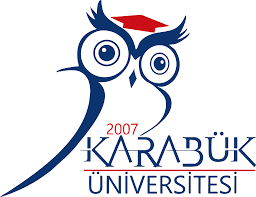 KARABÜK ÜNİVERSİTESİGÖREV TANIMIDoküman NoGT - 44KARABÜK ÜNİVERSİTESİGÖREV TANIMIYayın Tarihi07.12.2020KARABÜK ÜNİVERSİTESİGÖREV TANIMIRev. No/Tarih44/07.12.2020KARABÜK ÜNİVERSİTESİGÖREV TANIMISayfa No44UNVANI – ADI-SOYADI              : Bilgisayar İşletmeni Recep Satılmış ÖZORHANSORUMLULUK ALANI               : Kütüphane ve Dokümantasyon Daire BaşkanlığıORGANİZASYONDAKİ YERİ   : Rektöre, Rektör Yardımcılarına, Genel Sekretere, Genel Sekreter  Yardımcılarına, Daire Başkanına ve Hastane Müdürüne karşı sorumludur.VEKİLİ                                            :  Memur Uğur KARAKAŞ    GÖREV VE YETKİLERİ          Görevleri:Okuyucu Hizmetlerini (Üyelik, ödünç verme, süre uzatımı, ayırtma işlemlerini) yürütmek üzere kütüphane zemin kattaki bankoda görevini yerine getirmek.Kamu Kurum ve Kuruluşlarına ait Yer, Araç, Bina ve Tesislerde Tütün Ürünü Tüketenlere Verilecek İdari Yaptırım Kararlarının Uygulama Usul ve Esasları Hakkındaki Tutanakların Hazırlanması görevini yerine getirmek. Koruma ve Güvenlik Planı’nda İlkyardım Ekibi’nde Ekip Personeli görevini yerine getirmek. Kütüphane ve Dokümantasyon Daire Başkanlığının temizlik işlemlerinin takip edilmesi ve             ilgili personele temizlettirilmesi görevini yürütmek. Engelli öğrenci birim temsilciliği (yedek) görevini yerine getirmek. Kütüphanede bulunan teknik cihazların (Kiosk, tarama cihazları, klima, manyetik güvenlik                                                                                                                                                                            kapısı, sterilizasyon cihazı, kalorifer vb.) takibini yaparak eksikliklerin giderilmesini ve  cihazların düzenli çalışmasını sağlama görevini yerine getirmek. Başkanın ve Hastane Müdürünün verdiği tüm iş ve işlemleri yerine getirmek.   Yetkileri:Teknik, okuyucu ve bilgi hizmetleri ile ilgili çalışmaların yürütülmesinde yetkilidir.